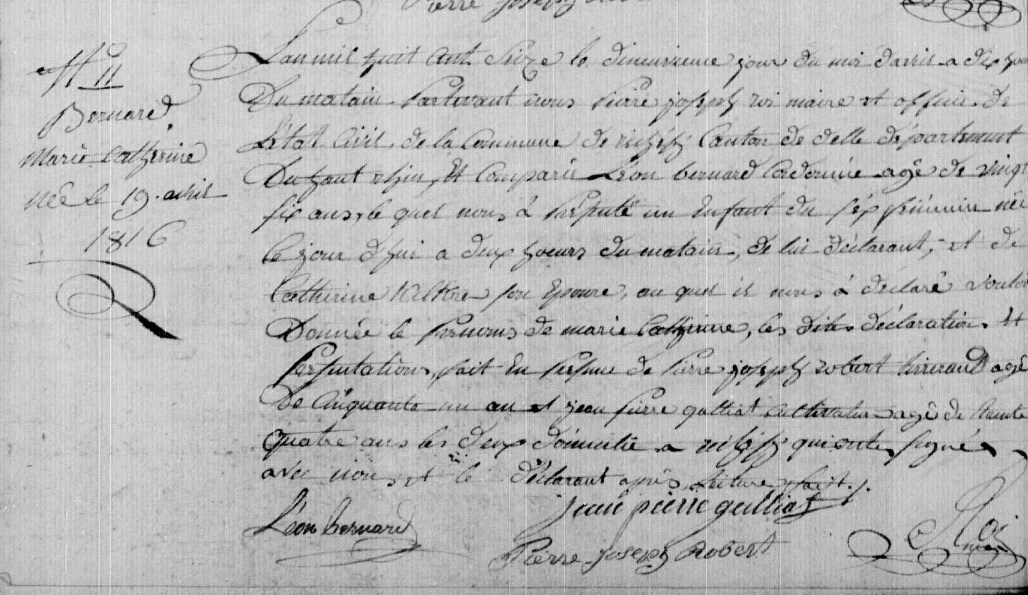 Marie Catherine Bernard Birth RecordSister of Joseph BernardTerritoire de Belfort Archives, RechesyEtat Civil 1803-1829 1E 81 N.D.M. 1-2Source:  http://www.archives.cg90.fr/ark:/12997/a011341578574HL7fvX/1/1Image 127/347